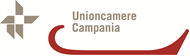 Food&Tourism Company profilesCatalogueDa rinviare entro e non oltre il 17 aprile a simone.sparano@cam.camcom.itDescrizione dell’azienda (dare una breve descrizione dell’azienda e dell’offerta)Come l’azienda ha saputo combinare enogastronomia e turismo Informazioni aziendali Sito Web E-mailNome del titolare/persona di contatto IndirizzoProvincia